          《在线课堂》学习单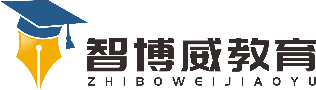 班级：                姓名：                 单元温故知新0、回忆做阅读题的基本步骤自主攀登小学六年级语文阅读练习题：童年乐事
我的生活兴趣很广泛，也很平凡。我喜欢热闹，怕寂寞，从小就爱往人群里钻。记得小时候在北平的夏天晚上，搬个小板凳挤在大人群里听鬼故事，越听越怕，越怕越要听。猛一回头，看见黑黝黝的夹竹桃花盆里，小猫正在捉壁虎，不禁吓得呀呀乱叫。但是把板凳往前挪挪，仍然怂恿着大人讲下去。
在我七八岁的时候，北平有一种穿街绕巷的"唱话匣子的"，给我留下很深的印象。我最盼望的"唱话匣子的"来了!他背着"话匣子"(后来改叫留声机，现在要叫电唱机了)，提着大喇叭。我看见了，就飞跑进家，一定要求母亲叫他进来。母亲搅不过我，总会依了我。只要母亲一答应，我又拔脚飞跑出去，还没跑出大门就喊："唱话匣子的!别走!别走!"
其实那个"唱话匣子的"，看见我跑进家去，当然就不再走了。 "唱话匣子的"把那大喇叭装在话匣子上，然后摆上百代公司的唱片，把弦摇紧，唱片转动了，先是那句开场白："百代公司特请梅兰芳老板唱《宇宙锋》。"金刚钻的针头在该退休的唱片上，磨擦出吱吱扭扭的声音，刺刺啦啦地唱起来了，有时像猫叫，有时像破锣。如果碰到新到的唱片，还要加价呢!因为是熟主顾，最后总会饶上一张《洋人大笑》的唱片，还没开转呢，大家就笑了，等到真正洋人大笑时，大伙儿笑得更凶了，乱哄哄的，唱片里，唱片外，笑成一片了。
我所记忆的童年生活，都是热闹而幸福的，是真正的快乐，无忧无虑，不折不扣的快乐。

稳中有升给加点字注音。
怂恿（      ）      黑黝黝 （      ）  话匣子（     ）   金刚钻（      ）
2.仿写词语。（2分）
无忧无虑：
不折不扣：
3．"我"听鬼故事时的心情是怎样的？"唱话匣子的!别走!别走!"一句中，连用三个"！表现了"我"怎样的心情？5．文中表达了作者怎样的思想感情？说句心里话